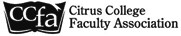                   Representative Council Meeting Date:  Wednesday, Nov 17, 2021   	 	 	 	  	ZOOM – 4:00 pm             961 2689 5545CCFA Rep Council Agenda – 20 October 2021Call to Order- Dave Ryba Approval of the Minutes from Oct, 2021 - Dave RybaOfficer Reports President’s Report – Dave RybaVaccinationsEnrollmentSurvey of studentsCurrent StatusBoard MeetingVice-President’s Report – Mariano Rubio  Spring ElectionsSecretary’s Report – Stephanie Yee Website UpdatesTreasurer’s Report – Gerhard PetersWritten reportAudit At Large Reports – IV Cabinet ReportsBargaining Chair Report – Dave Brown Senate Liaison – John FincherStanding Committee Reports 	  3. Political Action Committee – Gerhard Peters/John Fincher	                 4. Benefits Committee– Terry Miles 	                5. Communications Committee - Stephanie Yee  	  6. Membership Engagement Committee- 	  7. Budget Committee-Gerhard PetersInformation ItemsAction Items
OfficersDave Ryba, PresidentMariano Rubio, Vice PresidentStephanie Yee, SecretaryGerhard Peters, TreasurerIncluded on Executive BoardNoemi Barajas, At-Large RepresentativeSenya Lubisich, At-Large RepresentativePaul Swatzel, At-Large RepresentativeOther LeadershipDave Brown – Bargaining ChairJohn Fincher – Senate LiaisonTerry Miles – Past PresidentRepresentatives Mathematics/Business (  ) Ralph Tippins                                           (  ) Jesus Gutierrez Health Sciences            (  ) Vacant Career/Technical          (  ) Gregory LippStudent Services          (  ) Rafael Herrera                                         (  ) Elizabeth CookVisual & Performing     (  ) Cherie Brown Arts Representatives Kinesiology               (  ) Andrew Wheeler Language Arts          (  ) Anna McGarry                                   (  ) Elisabeth GaratePhysical Sciences      (  ) Denise KaislerSocial/Behavioral      (   ) Gailynn White Sciences                      (   ) Shelly HahnNegotiations Team    (  ) Dave Brown (  ) Stephanie Yee   Members                     (  ) Senya Lubisich